CHEERS TO 50 YEARS!Celebrating Cowtown Vettes 50th AnniversaryLone Star Tower Clubhouse – Texas Motor Speedway3575 Lone Star CircleSaturday, June 15th1:00 – 5:00 pmDress: Margaritaville CasualCost: $25 per personMore information to come!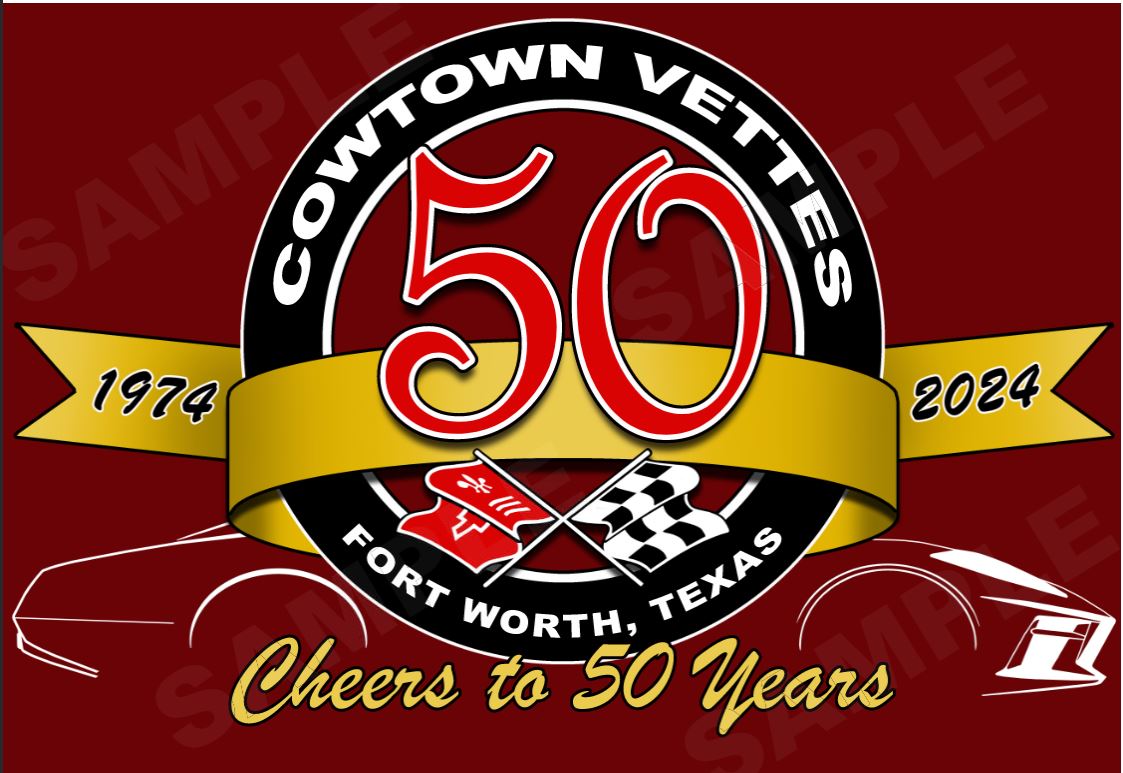 